Authors :Françoise Bahoken, geographer, researcher at IFSTTAREmna Chickhaou, student, Master SigmaÉtienne Duperron, student, Master SigmaMarion Maisonobe, geographer, researcher at CNRS, UMR Géographie-CitésbstractChoosing the appropriate scale of analysis is a well-known problem in regional studies. Changing the level of quantitative spatial studies is not trivial and can have many substantial effects on the indicators, their representation and their interpretation, especially if the original data is spatially diverse and at a fine granularity. One cannot regroup spatial data points automatically without consequences. As geographical datasets are becoming increasingly available, and with a finer resolution, we want to provide some pointers and use-case scenarios from a geography standpoint, to present and analye this issue. What definitions can be used to delineate the idea of a city, an urban area or an agglomeration? At what size, population density, volume of urban activity or surface are we observing a city? We consider this issue especially in a comparative purpose taking the example of analying networks of European cities.In this proposal, we provide a comparative analysis of spatial clustering methods or aggregation procedures with an interactive web-based application designed to explain and visualize their effects on different results: volume of urban activity (discrete values) and rankings on the one hand spatial configuration sizes of the aggregated values, on the other hand. We will the geography of scientific activity at the city scale in their spatial dimensions.What is a city? On a continuous geographical space, what is the delineation which encloses enough content to allow thinking of it as a city? What if we change the scale of analysis, from regional to international?This question is at the core of urban geography and regional studies. For a long time, measures were collected and statistics were produced according to political-administrative divisions or dedicated territorial frameworks. This means that they were carried out within, firstly, existing territorial partitions and, secondly, the framework of a discrete approach; the problem with this approach is that such partitions of the geographical space (by definition continuous) into distinct areas are more or less heterogeneous. These divisions were often used by default by analysts from the 19th century until the late 1960s, the early 1970s, and before the so-called spatial turn. This bias is important to take into account when one hopes to compare data spatially and study flows between locations. Various authors in demography, economy and geography, have been able to demonstrate the binding role of such political-administrative divisions in the implementation of geographical or economic models, in particular those concerning the analysis of spatial interactions (Alvanides & al., 2000). Some of them have also proposed partition methods that ignore administrative divisions (for a recent review, see: Van Hamme et al., 2011), or that are directly based on relational data (links or flows), such as methods that maximize cumulated intrazonal interactions for example. In this case, what is important is the choice of the aggregation function, taking into account its effects on the level and the process (Masser & Brown, 1975 ; Hirst, 1977). Similarly, the instability of statistical results in the context of a variable geographical unit (better known as the Modifiable Area Unit Problem - MAUP problem) is proven (Openshaw, 1977). These problems are acute, particularly at the international and global scale - which is already sensitive to the choice of the mapping projection system: first, administrative areas are not designed to delineate functional areas and, second, they are not easily comparable between countries. As geographical datasets are becoming increasingly available, with a finer scale and local data points, this issue is particularly relevant. Concretely, the questions that we need to address are: 1)  consider the geographic space as a discrete partition where cities are points or areas (depending on the scale) r as a (continuous) surface where cities by a scope with potentially fuzzy boundaries?2) How to associate local data points into meaningful aggregations, adjusted to the analysis, called clusters or functional regions? The effects of unadapted clustering method can be quite elusive to the researcher, due to their complexity and subtle variations, particularly spatial ones. Actually, the spatial component of the problem, combined with the different scales of analysis and the exploration of flows can rapidly muddle the situation.With this contribution, we want to provide an update on the issue, to expose the main methods of spatial clustering andto illustrate the effects of parametrization on the face of map. We would also like to explore these variations graphically, by proposing several innovative interactive representations. Indeed, we think that a hands-on approach can be useful to describe the issue, increase its awareness andexplore the parameter of several methods and their effects. To illustrate their diversity,  two families: purely geometrical and weighted. Indeed, several methods of spatial clustering are onlythe relative positions and the spatial density of the data points to regroup them.  can take into account weighting and/or spatial parameters such as, 1) contiguity or spatial continuity in the aggregation process, 2) the intensity of a phenomenon (population, scientific production), or 3) the values of networking properties at a global or a local level (as centrality or connectivity) on reticular or flow data. From the first group, DBSCAN (Ester et al., 1996) and its variants are currently being widely used, but we will show that hierarchical classifications (AGNES, cf. Kaufman and Rousseeuw, 2009) can also be very effective, with a cautious attention to fine-tune their parameters.From the second group, we  DBSCAN methodsas well as methodsThe approach we implement is intended to be generalizable and reproducible (Giraud and Lambert, 2017). This is why we propose to provide R, combined with an RShiny application. This proposal is in accordance with the principle of "muti-cartographic representation" ( ), by allowing exploration and visualization of linked graphic and cartographic depictions. The R platform a really interesting collection of tools to analye data in real time (with specialized clustering modules), but also to represent the results on interactive maps and graphs. To expose the spatial component of the clustering problem, an interactive map  the spatial data points and the limits. The web application the effectsof changing the clustering method itself or the variation of its parameters, by redrawing the map in real time. 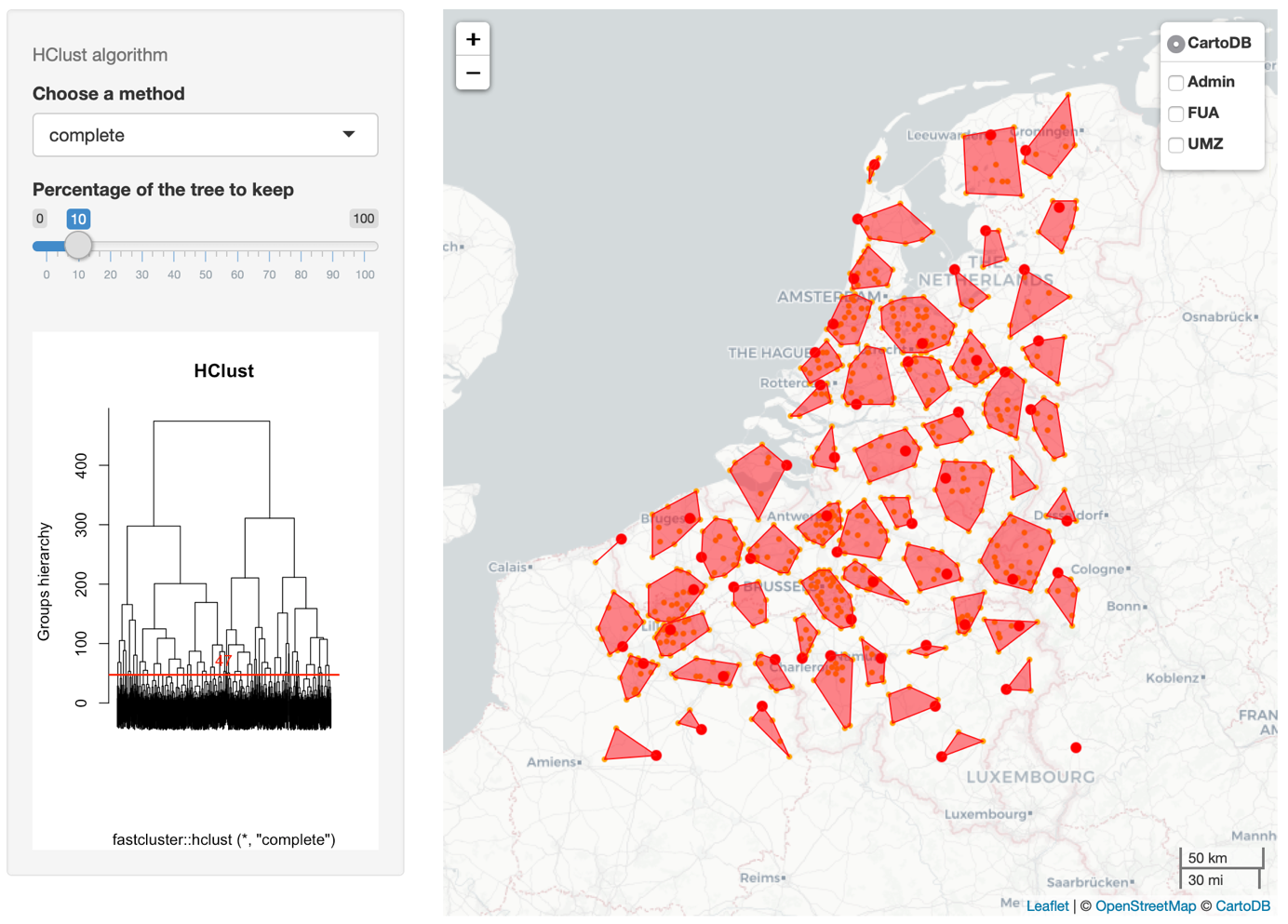 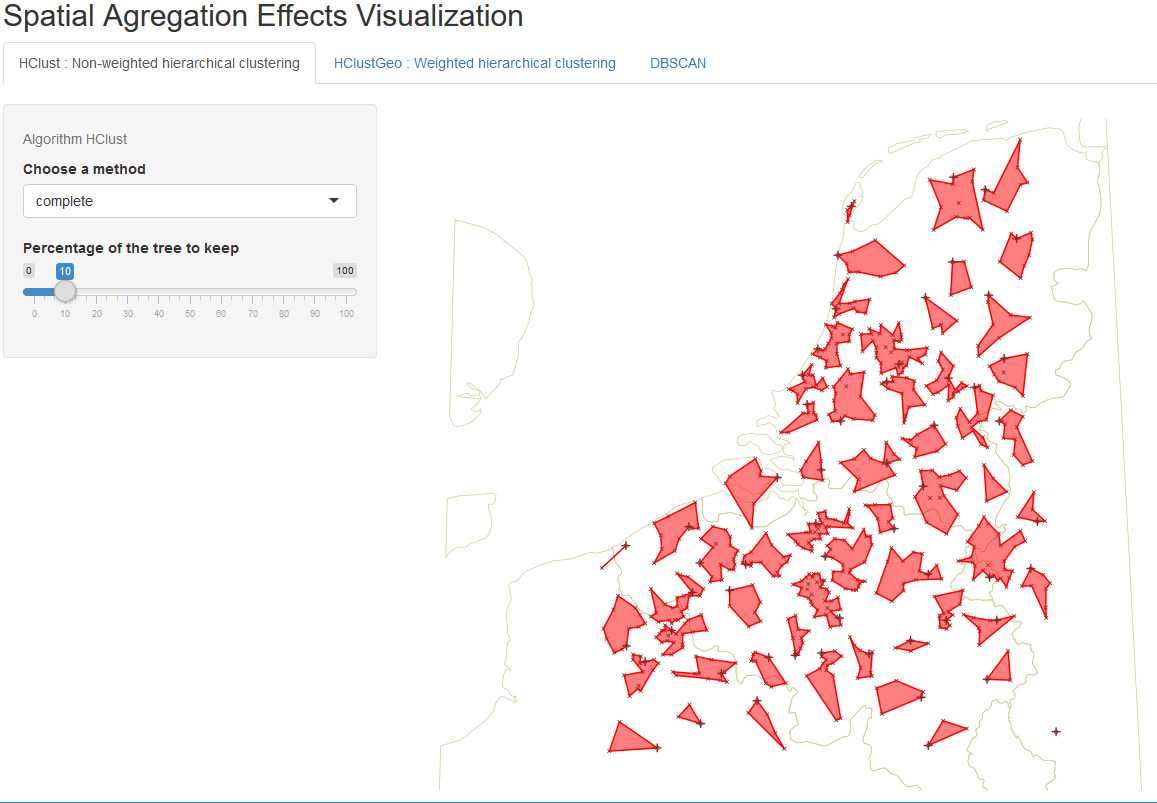 To demonstrate the consequences of the clustering variations on the aggregated end-values, the applicationpresent the table of aggregated valuesthe possibility to filter or query the data (to reduce the set or to explore more finely the results) and several graphical representations: histograms and more comparative graphs such as Sankeys and bubblecharts. 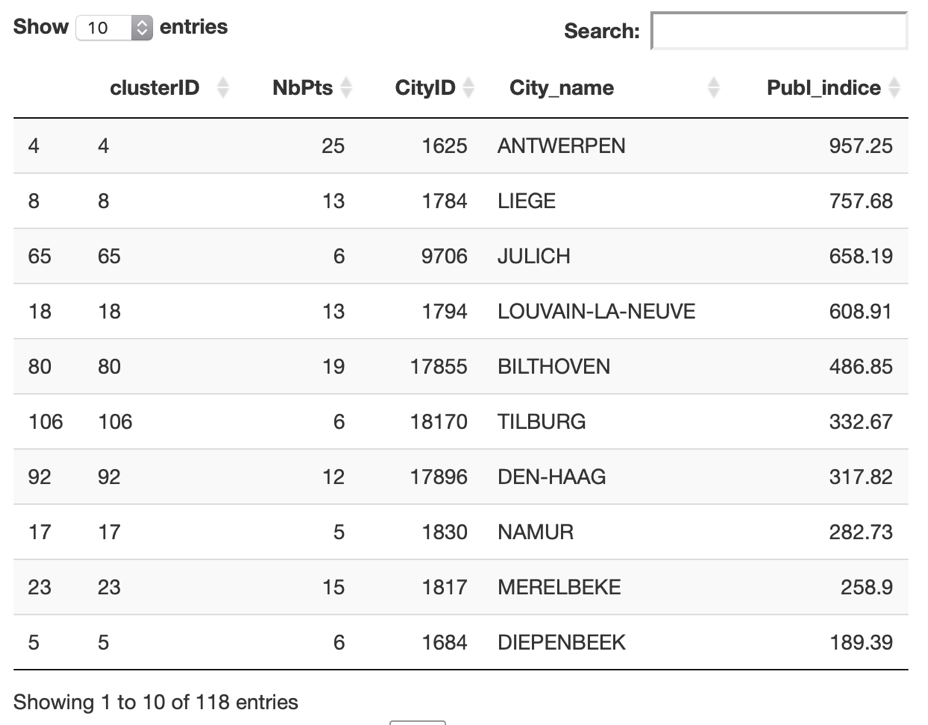 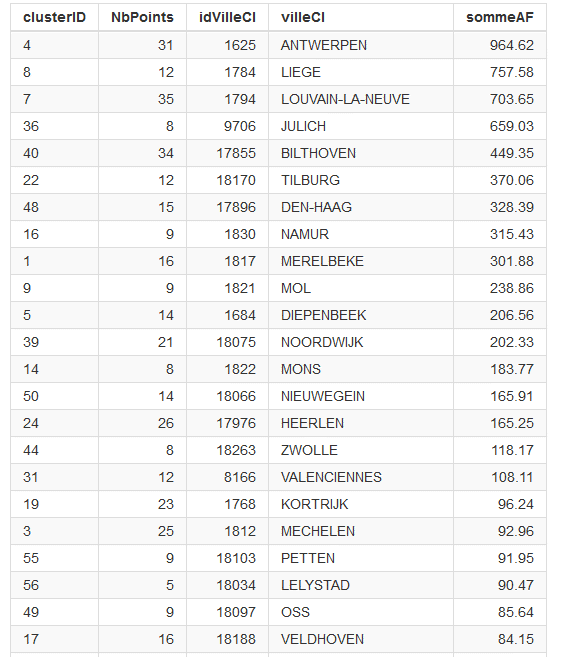 The availability of interactive web representations, helped by the development of programming libraries as R modules and JavaScript functions, permit a interactive exploration of the representations, which help understanding the reality of the clustering problem and its effects.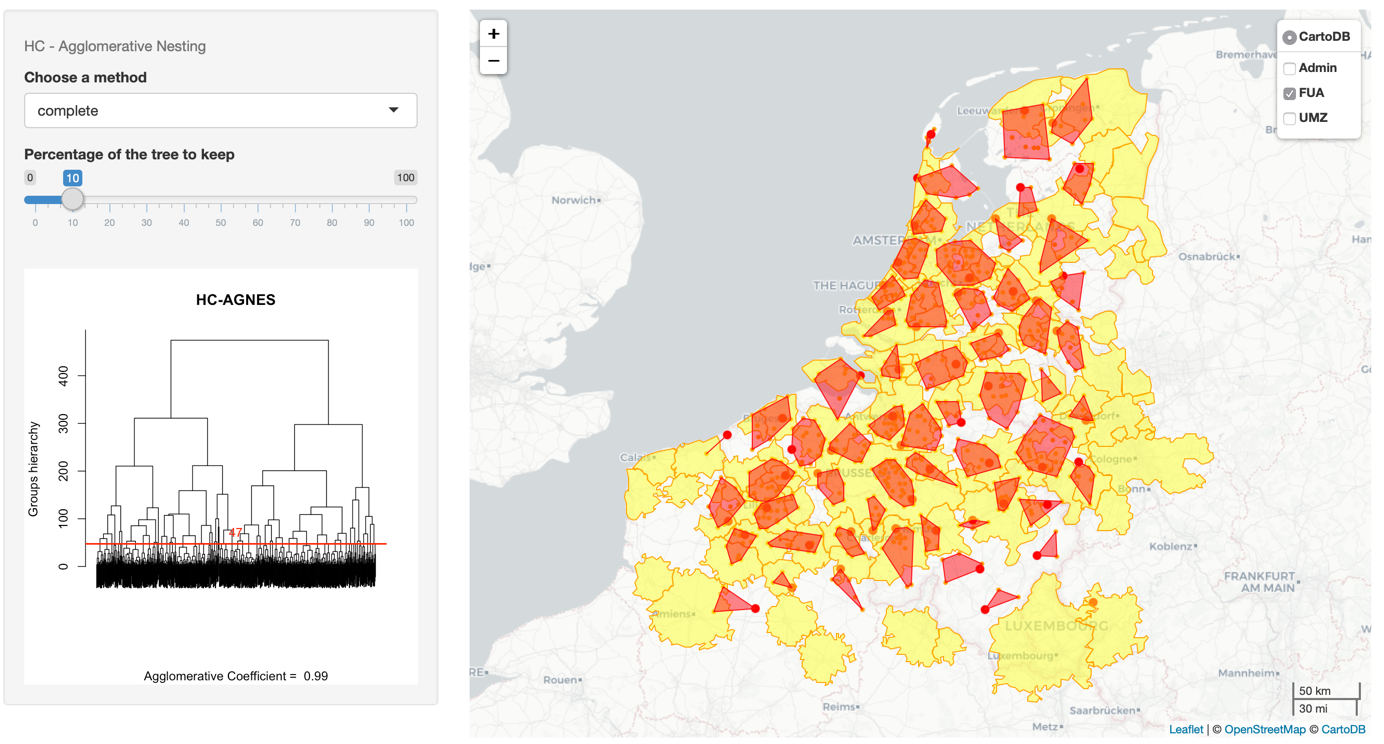 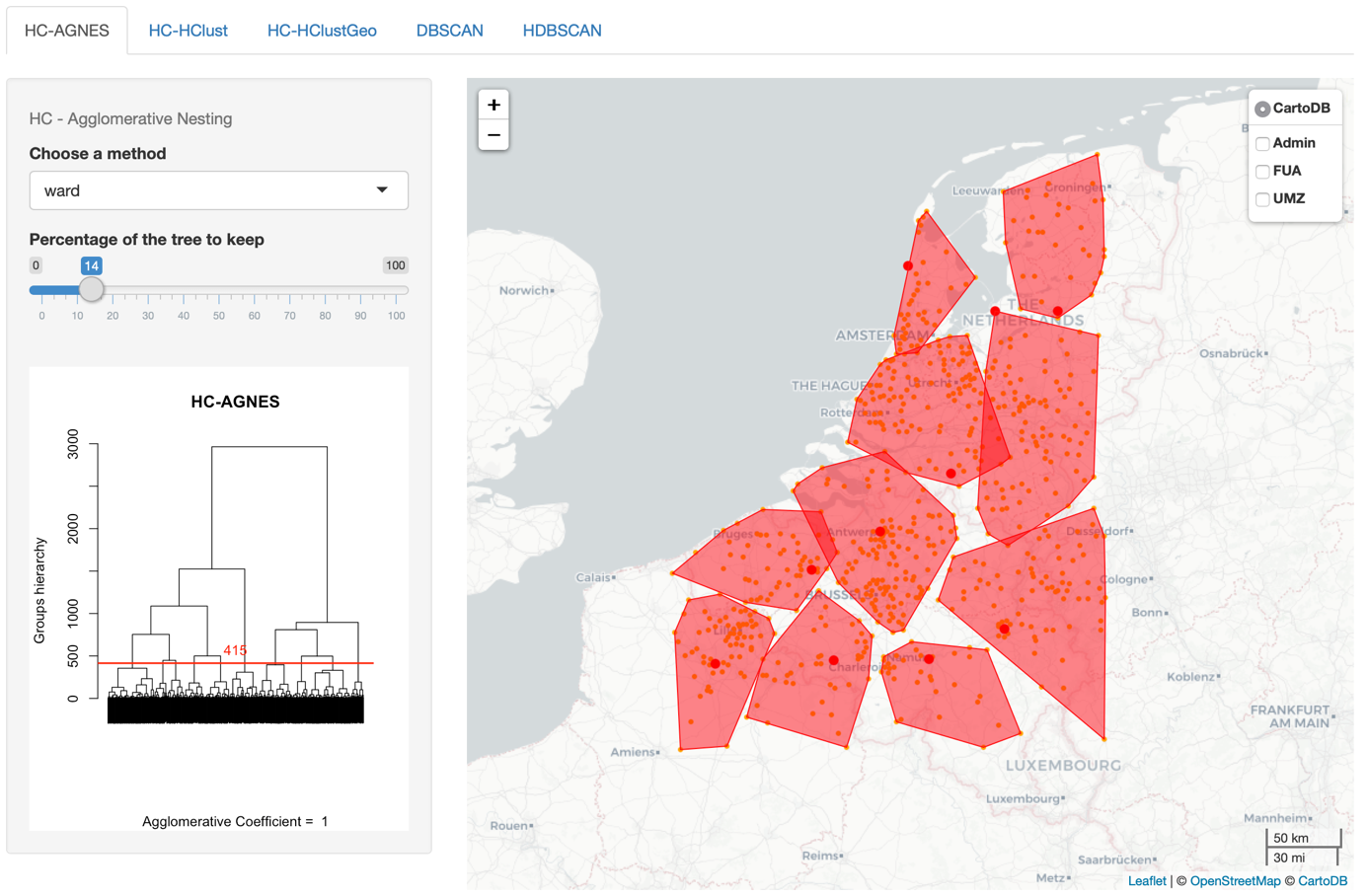 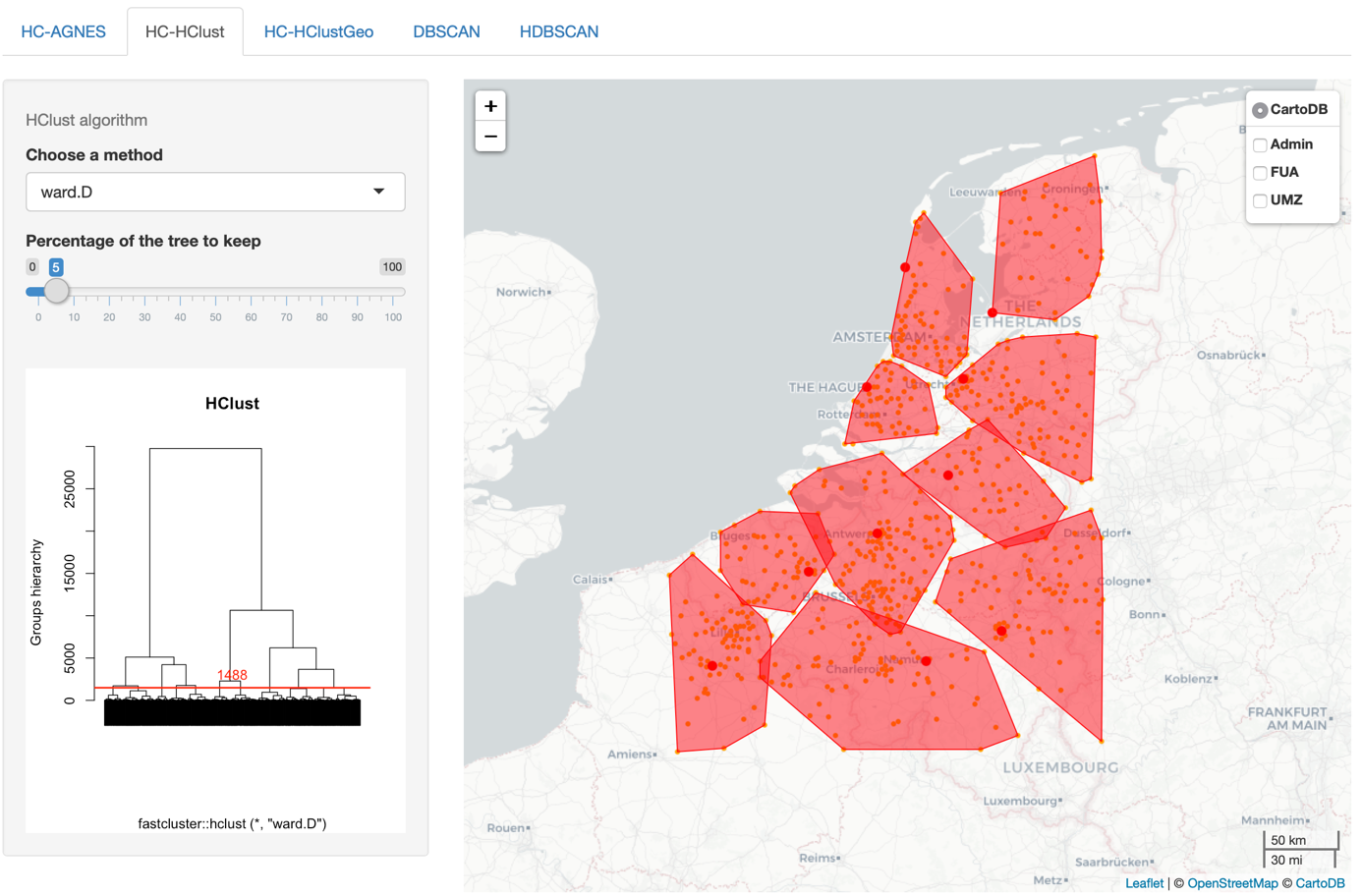 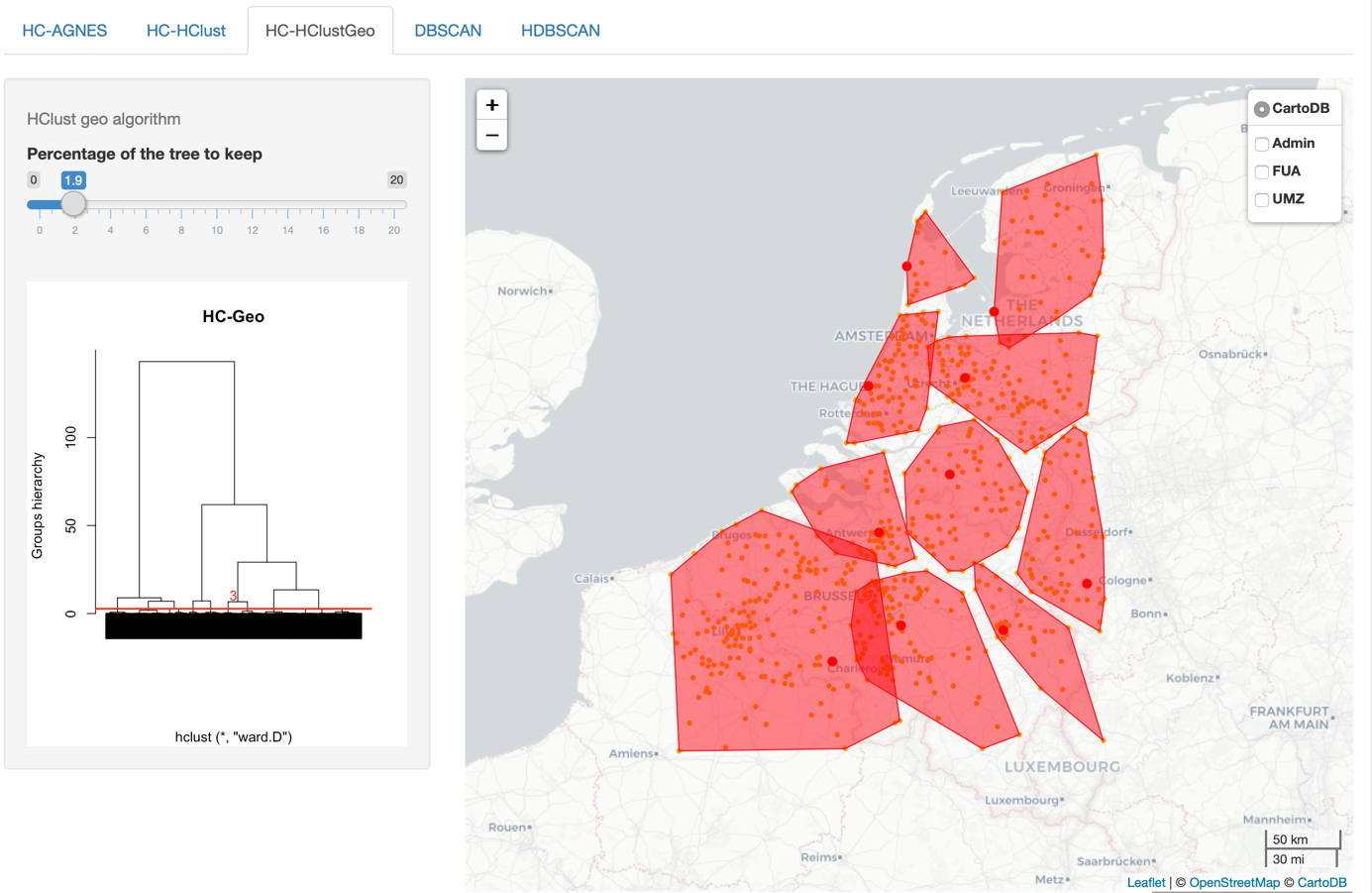 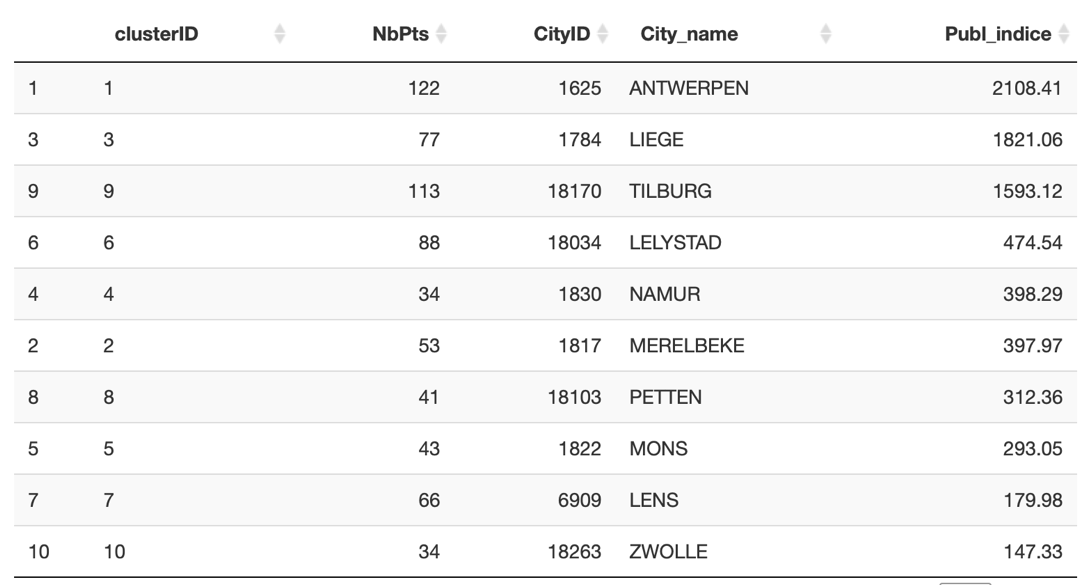 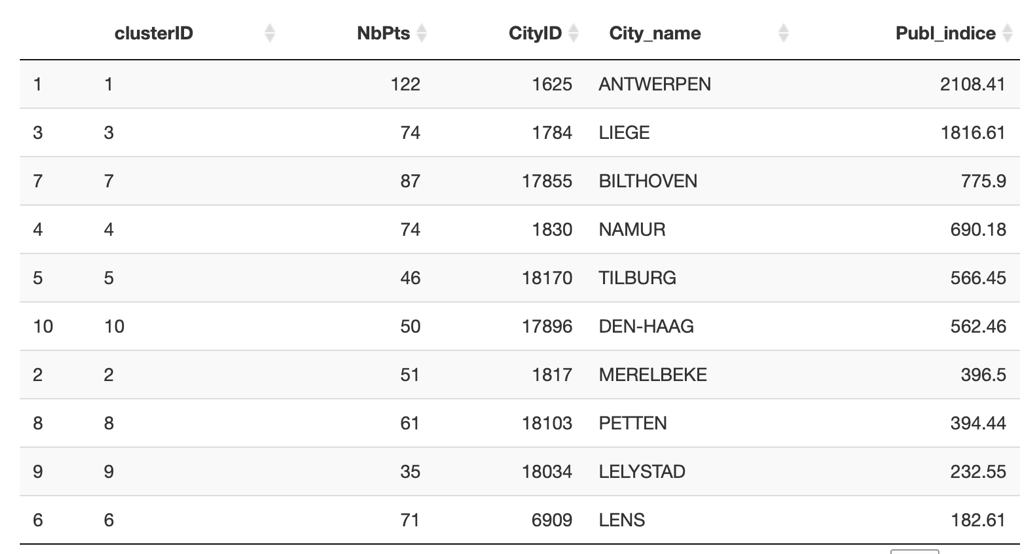 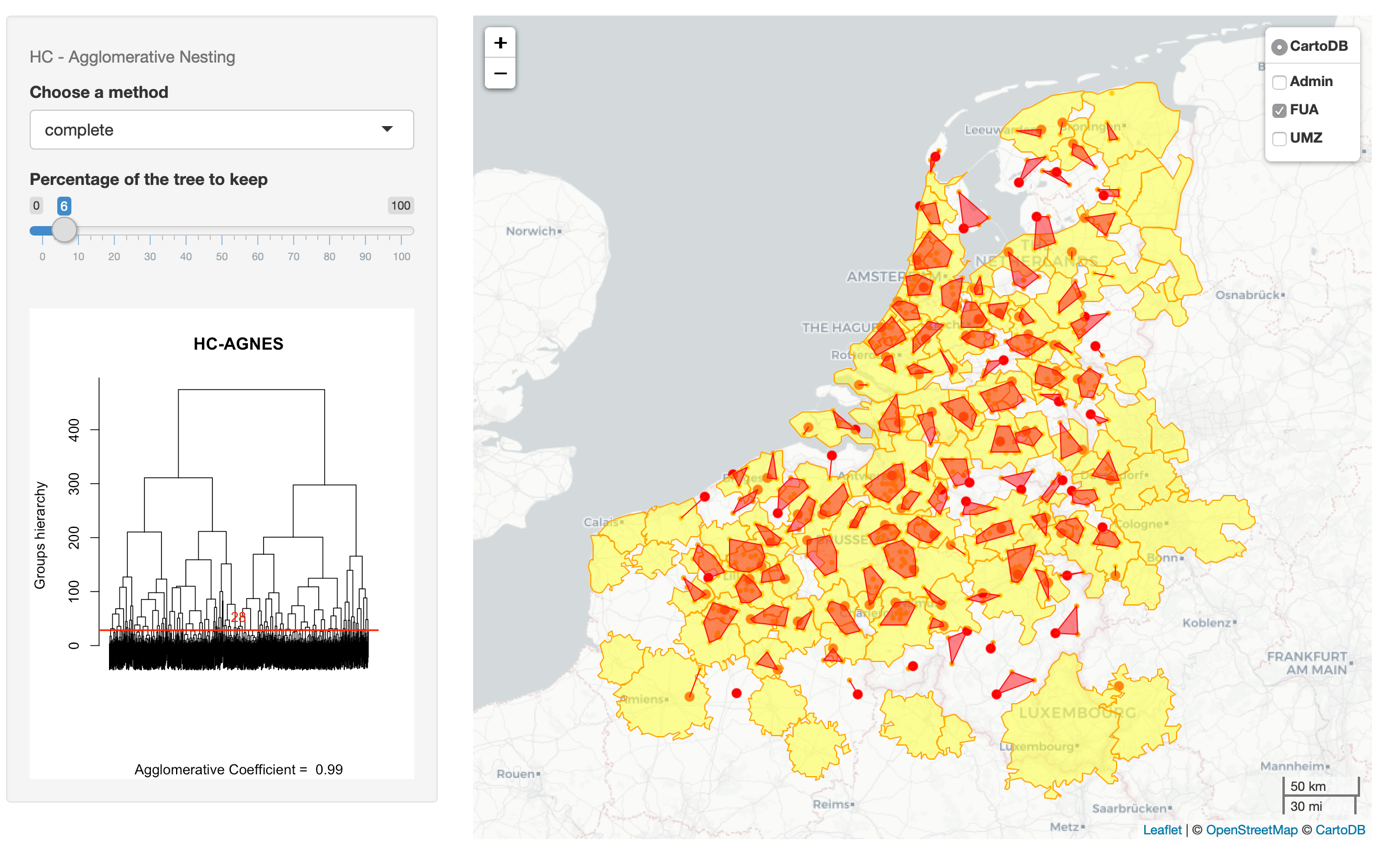 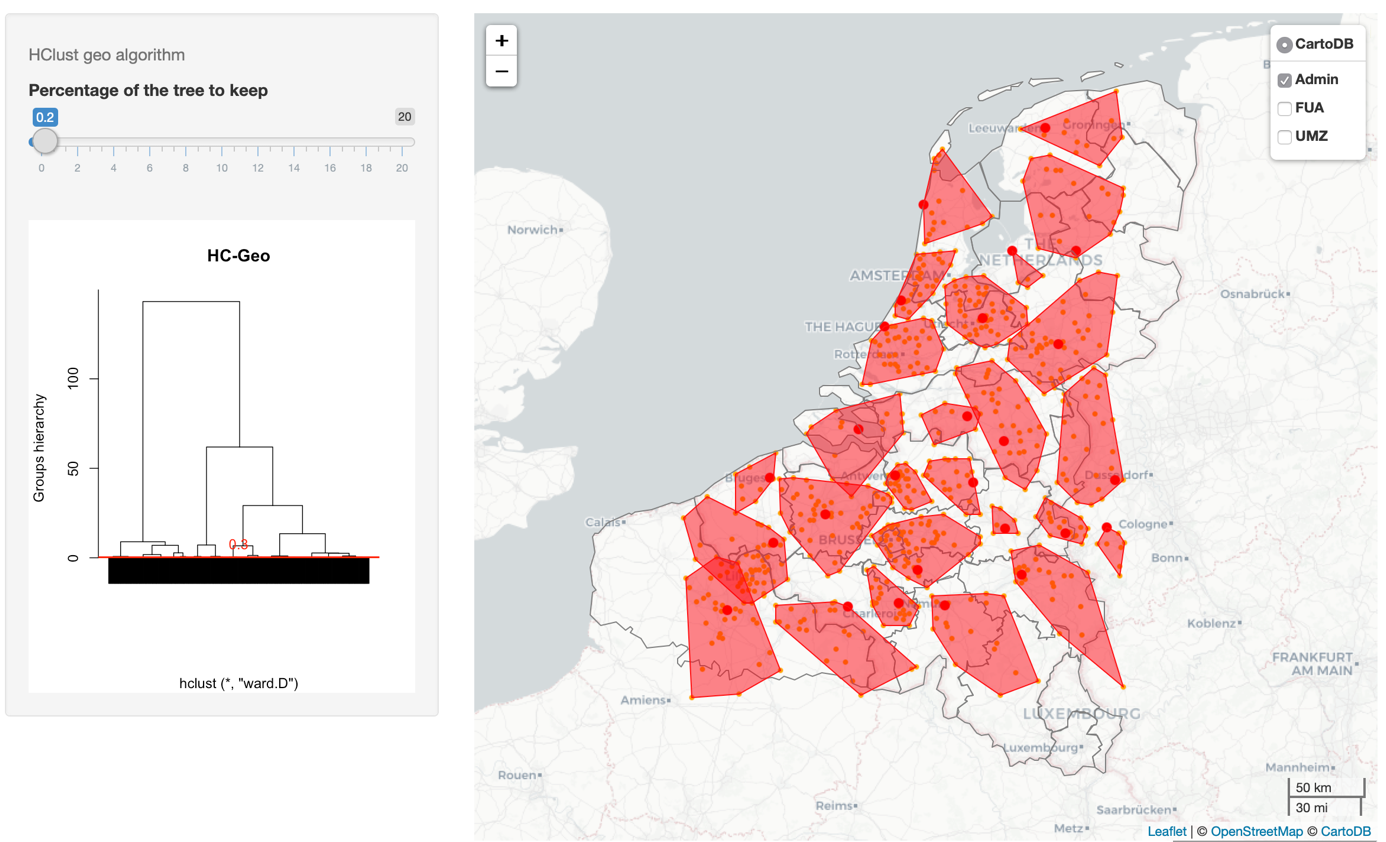 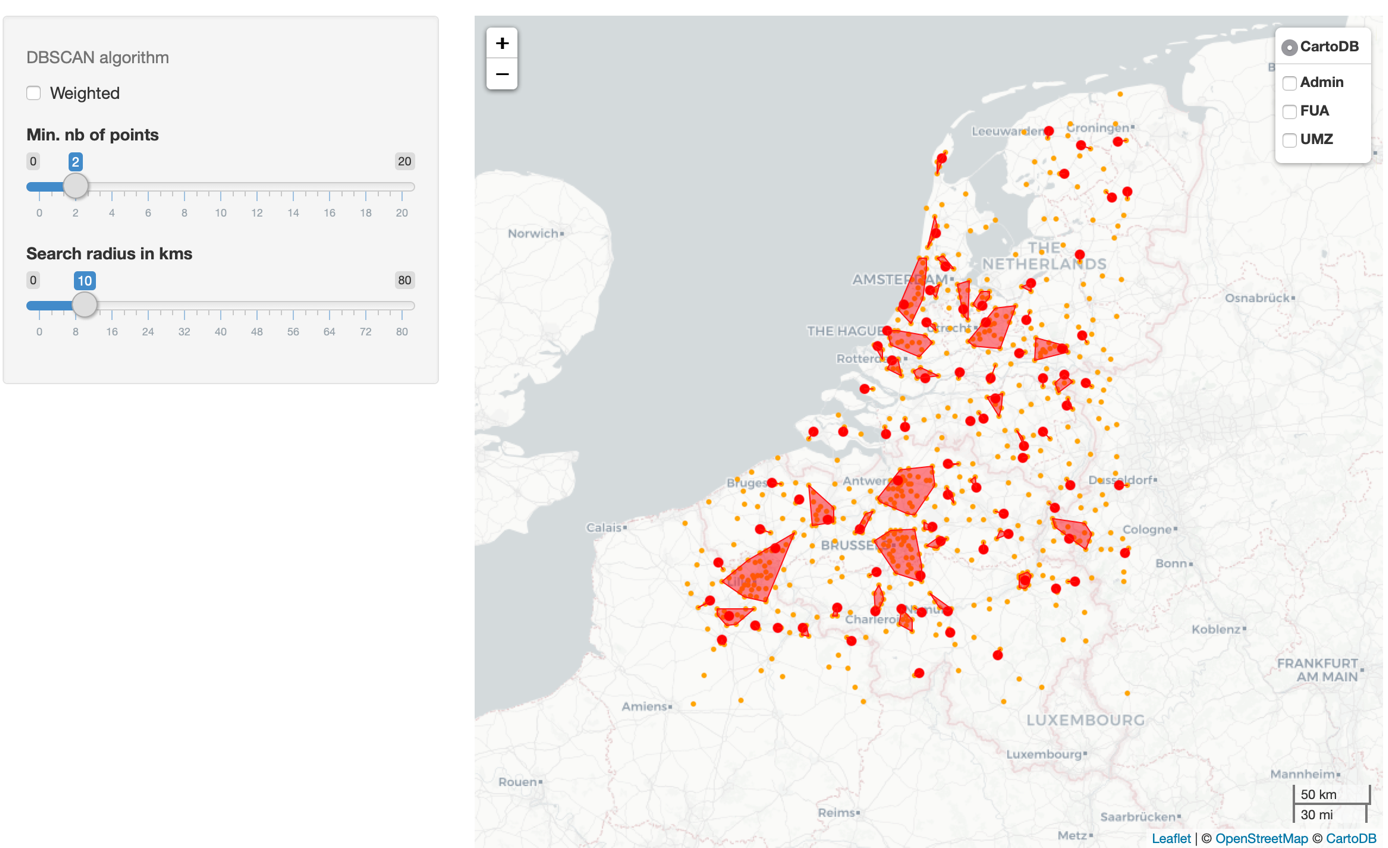 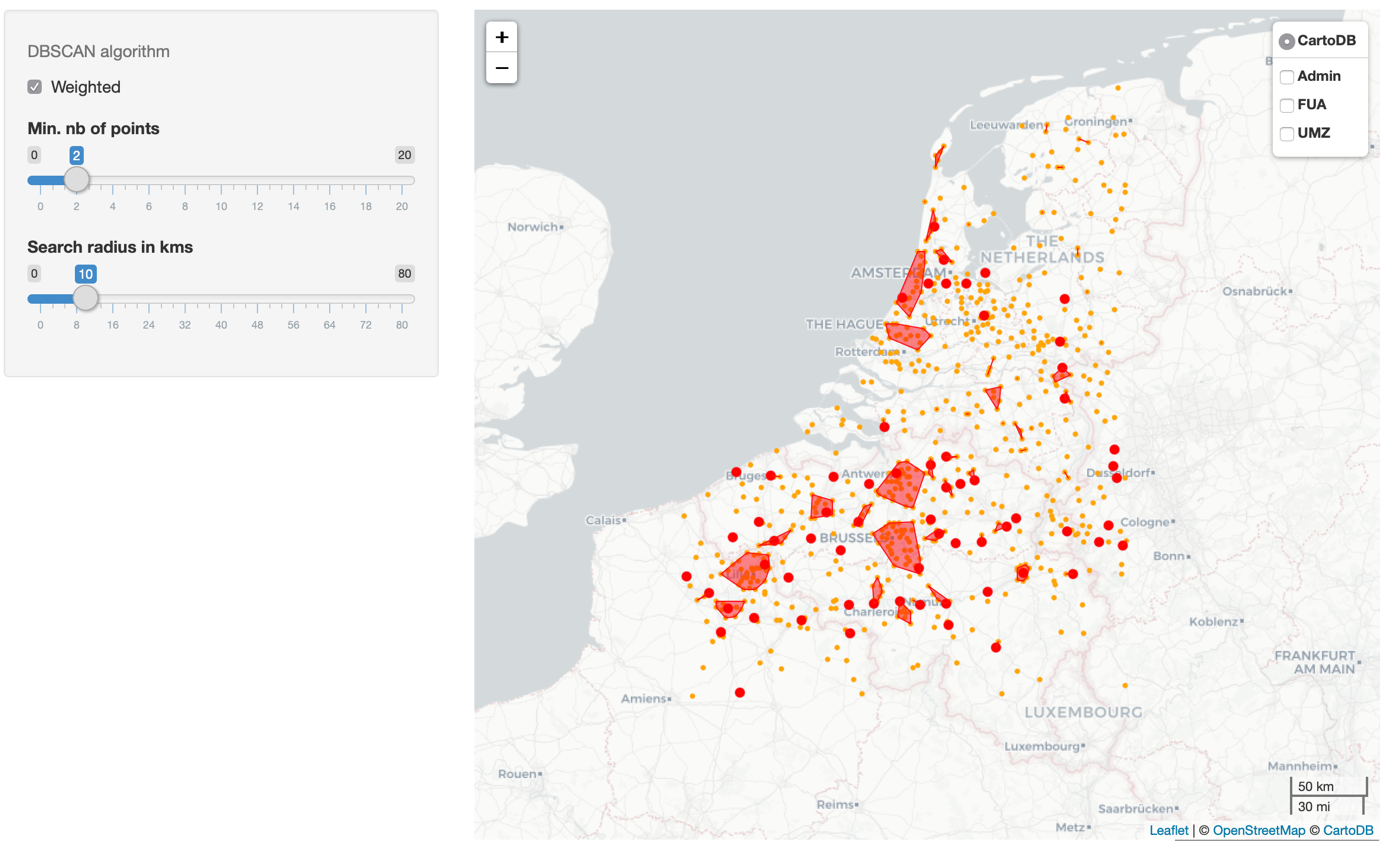 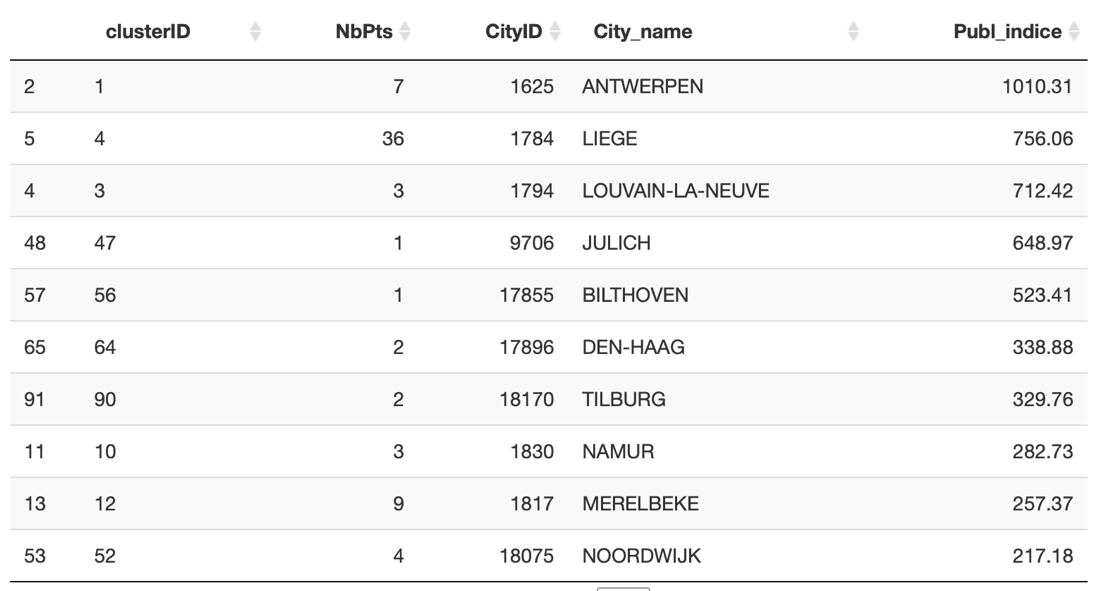 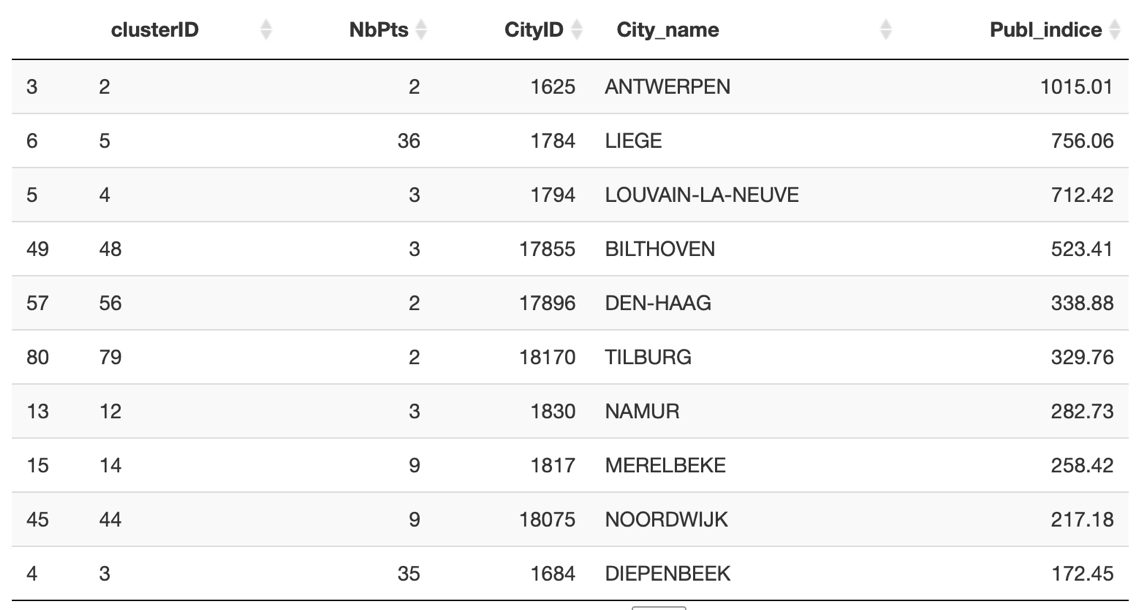 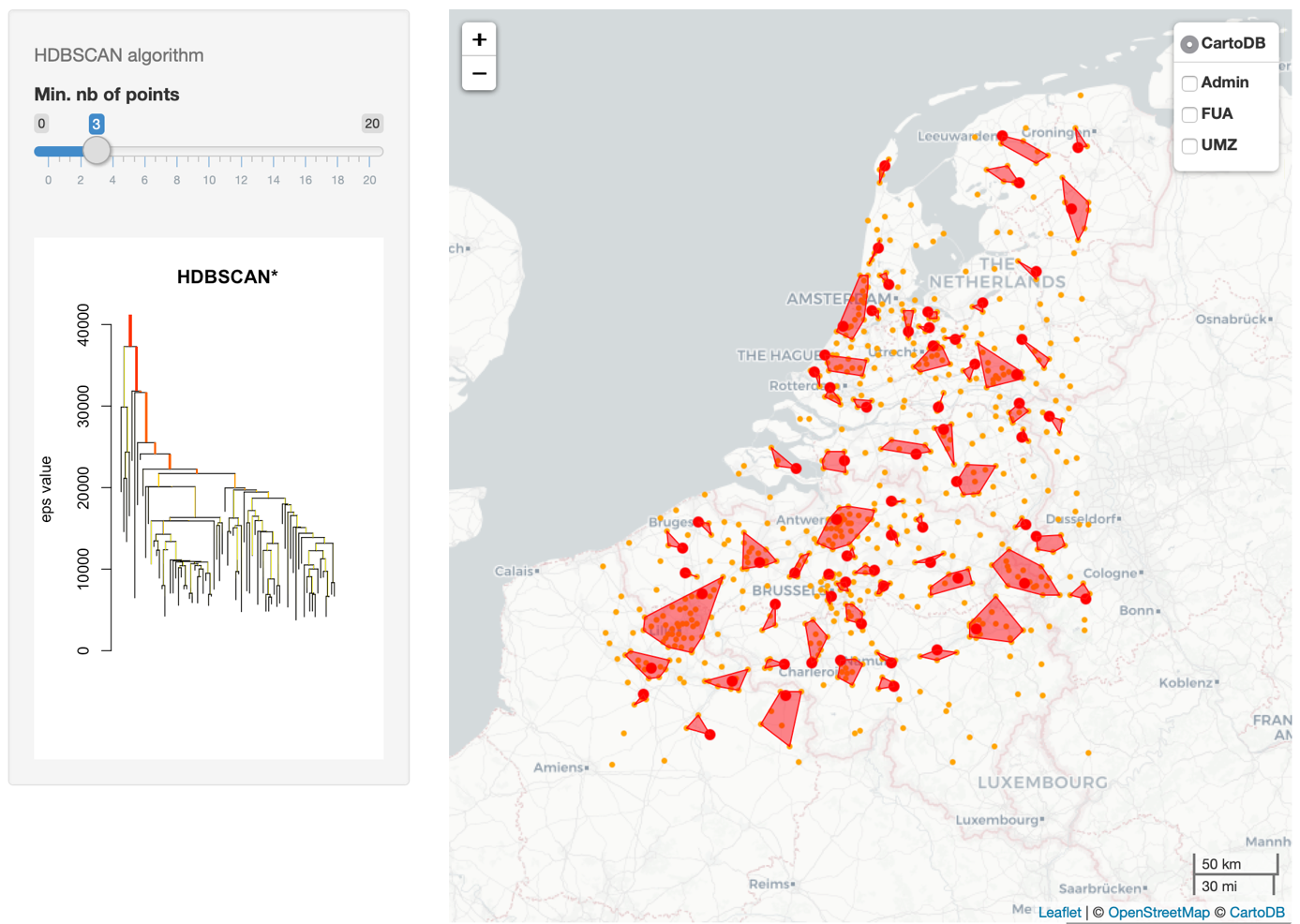 Several possibilities of extension exists, especially  interactive flow maps, the gFlowiz research program, on the one hand, and, on the other, with the exploration of the possibility to combine  data with other subjects, such as transportation data or geographical friction and obstacles.BibliographyAlvanides S., Openshaw S. and Duke-Williams O., 2000, Designing zoning systems for flows data in Atkinson P., Martin D. (eds.), 2000, Geocomputation, Part II: Zonation and Generalization, Taylor & Francis Group, Ed. CRC Press, pp. 115-34.Ester M., Kriegel H.-P., Sander J., Xu X., 1996, A Density-Based Algorithm for Discovering Clusters in Large Spatial Databases with Noise. Institute for Computer Science, University of Munich. Proceedings of 2nd International Conference on Knowledge Discovery and Data Mining (KDD-96).Estivill-Castro, V., and Lee, I., 2004, Clustering with obstacles for geographical data mining. ISPRS Journal of photogrammetry and remote sensing, 59(1-2), 21-34.Giraud, T., and Lambert, N. 2017. Reproducible Cartography. In: Peterson M. (eds) Advances in Cartography and GIScience. ICACI 2017. Lecture Notes in Geoinformation and Cartography. Springer, Cham.Guérois, M., Bretagnolle, A., Mathian, H., & Pavard, A., 2014, Functional Urban Areas (FUA) and European harmonization. A feasibility study from the comparison of two approaches: commuting flows and accessibility isochrones (Technical Report, Espon 2013 Database) (p. 35). Paris: Union Européenne.Hirst M. A., 1977, Hierarchical aggregation procedures for interaction data: a comment, Environment and Planning A, 9(1): 99-103.Kaufman L. and Rousseeuw P. J., 2009, Finding groups in data: an introduction to cluster analysis. Vol. 344: John Wiley & Sons.Liu, Q., Deng, M., & Shi, Y., 2013, Adaptive spatial clustering in the presence of obstacles and facilitators. Computers & geosciences, 56, 104-118.Maisonobe, M., Jégou, L., & Eckert, D., 2018, Delineating urban agglomerations across the world: a dataset for studying the spatial distribution of academic research at city level. Cybergeo: European Journal of Geography.Masser I. and Brown P.J.B., 1975, Hierarchical aggregation procedure for interaction data, Environment and planning A, 7: 509-523.Openshaw S., 1977, Optimal zoning systems for spatial interaction models, Environment and Planning A, 9: 169-184.Pumain, D., Swerts, E., Cottineau, C., Vacchiani-Marcuzzo, C., Ignazzi, A., Bretagnolle, A., Delisle, F., Cura, R., Lizzi, L., & Baffi, S., 2015, "Multilevel comparison of large urban systems", Cybergeo: Revue européenne de géographie, No.706, https://cybergeo.revues.org/26730Van Hamme, G., Grasland, C., 2011, Statistical toolbox for flow and network analysis, Work package 5: Flows and networks, Eurobroadmap – visions of Europe in the world, 76 p.Wang, X., and Hamilton, H. J., 2005, Clustering spatial data in the presence of obstacles. International Journal on Artificial Intelligence Tools, 14(01n02), 177-198.Zaïane, O.R., Lee, C.-H., 2002, Clustering Spatial Data in the Presence of Obstacles and Crossings: a Density-Based Approach 13. 